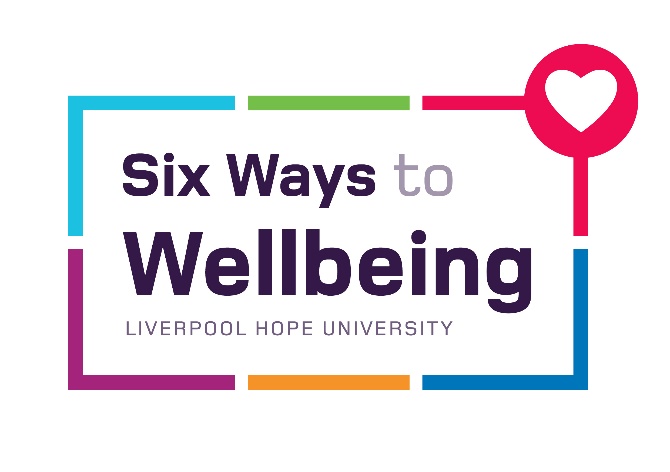 Exercise “Snacking”This easy to follow programme involves short bursts of moderate exercise for you to ‘snack’ on throughout the day.  These small amounts of exercise are so short they can fit easily into your busy day and can increase fitness, support weight loss and help with the prevention of heart disease and diabetes by stabilizing blood sugar levels.  The exercises don’t require any special equipment or gym wear – just the timer function on your watch or phone to time your sets!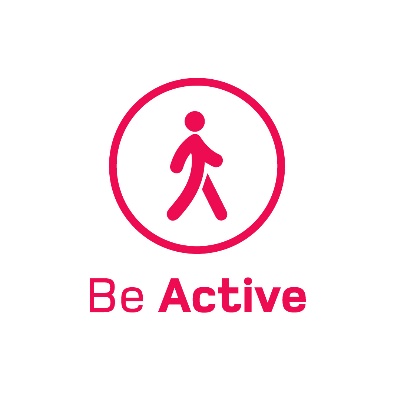 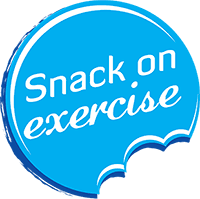 TIMEEXERCISEREPS10.00amJog or March on the spot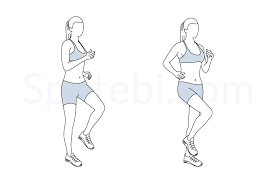 5 x sets of 20 with a 15 second break11.00amSquats 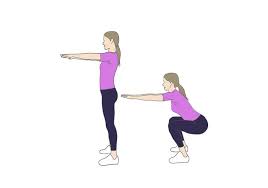 5 x sets of 10 with a 15 second break12 noonArm Circles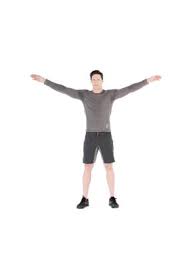 2 x sets of 20 forward2 x sets of 20 backwards15 second break between sets1.00pmOne leg standing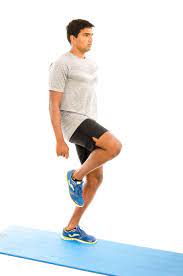 2 x 20 seconds on each leg with a 15 second break2.00pmDesk tri dips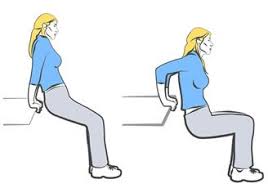 4 x sets of 20 with a 15 second break3.00pmDesk push ups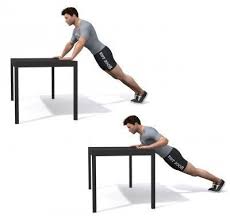 5 x sets of 20 with a 15 second break 4.00pmJog or March on the spot5 x sets of 20 with a 15 second break